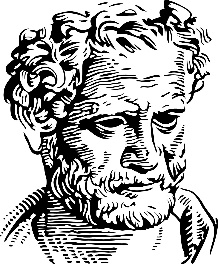 ΔΗΜΟΚΡΙΤΕΙΟ ΠΑΝΕΠΙΣΤΗΜΙΟ ΘΡΑΚΗΣΣΧΟΛΗ ΕΠΙΣΤΗΜΩΝ ΑΓΩΓΗΣΠΑΙΔΑΓΩΓΙΚΟ ΤΜΗΜΑ ΔΗΜΟΤΙΚΗΣ ΕΚΠΑΙΔΕΥΣΗΣΔΗΛΩΣΗ ΚΑΘΟΜΟΛΟΓΗΣΗΣ ΜΕΤΑΠΤΥΧΙΑΚΟΥ ΦΟΙΤΗΤΗ ΕΠΩΝΥΜΟ… ………………………………………………………………………ΟΝΟΜΑ…… ………………………………………………………………….…….ΠΑΤΡΩΝΥΜΟ… ……………………………………………………………………Α.Ε.Μ. …………………………ΠΡΟΠΤΥΧΙΑΚΟ ΤΜΗΜΑ ΠΡΟΕΛΕΥΣΗΣ…………………………………………Δ/ΝΣΗ ΜΟΝΙΜΗΣ ΚΑΤΟΙΚΙΑΣ  (γονέων)Πόλη:… …………………………………………….Οδός:… ……………………………………………..Τ.Κ. …………………….ΤΗΛΕΦΩΝΑ ΕΠΙΚΟΙΝΩΝΙΑΣΣταθερό (των γονέων)…… …………………………………...Κινητό (του απόφοιτου)… ……………………….…….……... e-mail ……………………………………….………….……...Αλεξανδρούπολη  ..……/………/……2024Ο/Η ΔΗΛΩΝ/ΟΥΣΑ    (Υπογραφή)